06.04.2021  № 610Об утверждении Порядка поступления и использования животных без владельцев, принятых в муниципальную собственность муниципального образования города ЧебоксарыВ соответствии с Федеральным законом от 06.10.2003 № 131-ФЗ  «Об общих принципах организации местного самоуправления в Российской Федерации» администрация города Чебоксары п о с т а н о в л я е т:1. Утвердить Порядок поступления и использования животных без владельцев, принятых в муниципальную собственность муниципального образования города Чебоксары, согласно приложению к настоящему постановлению.2. Финансовое обеспечение расходных обязательств, связанных с реализацией настоящего постановления, осуществляется за счет средств бюджета города Чебоксары.3. Управлению информации, общественных связей и молодежной политики администрации города Чебоксары опубликовать настоящее постановление в средствах массовой информации.4. Настоящее постановление вступает в силу со дня его официального опубликования.5. Контроль за исполнением настоящего постановления возложить на заместителя главы администрации города Чебоксары по вопросам ЖКХ В.И. Филиппова.Глава администрации города Чебоксары			             А.О. ЛадыковУТВЕРЖДЕНпостановлением администрациигорода Чебоксарыот 06.04.2021 № 610Порядок поступления и использования животных без владельцев, принятых в муниципальную собственность муниципального образования города Чебоксары1. Общие положения1.1. Настоящий Порядок устанавливает правила поступления животных без владельцев в муниципальную собственность муниципального образования города Чебоксары и их использования (далее – Порядок).1.2. В настоящем Порядке используются основные понятия в значениях, определенных Федеральным законом от 27.12.2018 № 498 «Об ответственном обращении с животными и о внесении изменений в отдельные законодательные акты Российской Федерации», постановлением Кабинета Министров Чувашской Республики от 11.03.2020 № 103 «Об утверждении Порядка организации деятельности приютов для животных, а также норм содержания животных в них на территории Чувашской Республики».1.3. В муниципальную собственность муниципального образования города Чебоксары поступают животные без владельцев, отловленные на территории муниципального образования города Чебоксары в соответствии с постановлением Кабинета Министров Чувашской Республики от 11.03.2020 № 102 «Об утверждении Порядка осуществления деятельности по обращению с животными без владельцев в Чувашской Республике», содержащиеся в приюте для животных (далее – приют), не возвращенные их владельцам, не переданные иным заинтересованным юридическим и физическим лицам и не возвращенные в их прежнюю среду обитания. Указанные в настоящем пункте животные без владельцев поступают в муниципальную собственность муниципального образования города Чебоксары, если в течение шести месяцев с момента заявления о задержании животных их собственник не будет обнаружен или сам не заявит о своем праве на них и лицо, у которого животные находились на содержании и в пользовании, не приобретет право собственности на них.2. Поступление (приемка) животных без владельцев в муниципальную собственность муниципального образования города Чебоксары 2.1. Юридическое лицо (индивидуальный предприниматель), осуществляющее отлов и содержание животных без владельцев в городе Чебоксары по контракту (договору) (далее – специализированная организация) в соответствии с требованиями, предусмотренными законодательством Российской Федерации о контрактной системе в сфере закупок товаров, работ, услуг для обеспечения государственных и муниципальных нужд, передает, а МБУ «Управление ЖКХ и благоустройства» принимает животных без владельцев в муниципальную собственность муниципального образования города Чебоксары.Поступление (приемка) животных без владельцев в муниципальную собственность муниципального образования города Чебоксары осуществляется на основании акта приема-передачи в соответствии с приложением № 1 к настоящему Порядку. 2.2. К акту приема-передачи прилагаются:карточка учета животного без владельца;выписка из реестра по учету животных без владельцев.2.3. Передача животных без владельцев в муниципальную собственность муниципального образования города Чебоксары осуществляется безвозмездно и без возмещения затрат по отлову (задержке) и содержанию животного.2.4. С момента поступления (приемки) животных без владельцев в муниципальную собственность муниципального образования города Чебоксары мероприятия, предусмотренные разделом 3 настоящего Порядка в отношении животных без владельцев, осуществляются за счет средств бюджета города Чебоксары в пределах выделенных лимитов бюджетных обязательств.3. Использование животных без владельцев, принятых в муниципальную собственность муниципального образованиягорода Чебоксары3.1. Животные без владельцев, принятые в муниципальную собственность муниципального образования города Чебоксары,  используются  одним из следующих способов:1) возврат животных их владельцам;2) передача животных новым владельцам;3) возврат животных без владельцев, не проявляющих немотивированной агрессивности, на прежние места их обитания;4) умерщвление животных без владельцев, в случае необходимости прекращения непереносимых физических страданий нежизнеспособных животных при наличии достоверно установленных специалистом в области ветеринарии тяжелого неизлечимого заболевания животного или неизлечимых последствий острой травмы, не совместимых с жизнью животного. Соответствующая процедура должна производиться специалистом в области ветеринарии гуманными методами, гарантирующими быструю и безболезненную смерть.3.2. Отловленные животные без владельцев подлежат возврату их  владельцам по их заявлениям на основании части 2 статьи 231 Гражданского кодекса Российской Федерации.Возврат отловленных животных их владельцам осуществляется при предъявлении документов, подтверждающих право собственности на животное (ветеринарный паспорт), при имеющихся на ошейниках или иных предметах (в том числе чипах, метках) сведениях о его владельцах).Передача животных их владельцам осуществляется по акту приема-передачи.В случае возврата отловленного животного его владельцу владелец возмещает муниципальному образованию города Чебоксары расходы, связанные с содержанием животного за весь период его нахождения в муниципальной собственности муниципального образования города Чебоксары.3.3. Животные без владельцев, принятые в муниципальную собственность города Чебоксары, передаются безвозмездно новым владельцам  по их письменным заявлениям.Передача животных новым владельцам осуществляется по акту приема-передачи.3.4. При возврате животных без владельцев на прежние места их обитания специализированная организация обязана вести видеозапись процесса возврата животных без владельцев и предоставить ее в МБУ «Управление ЖКХ и благоустройства» бесплатно в срок не позднее пяти рабочих дней со дня возврата.При осуществлении возврата животных без владельцев на прежние места обитания во время видеозаписи возврата необходимо отражать время, дату, место возврата (адрес) (путем голосового озвучивания, при технической возможности отображения даты и времени на дисплее видеоустройства).3.5. Животные без владельца, принятые в муниципальную собственность муниципального образования города Чебоксары, которые не могут быть возвращены на прежние места их обитания и не могут быть переданы новым владельцам, размещаются в приютах и содержатся в них до наступления их естественной смерти.3.6. Содержание животных без владельцев с момента передачи животных в муниципальную собственность города Чебоксары до момента реализации мероприятий, предусмотренных пунктом 3.1 Порядка, осуществляется за счет средств бюджета города Чебоксары в пределах выделенных лимитов бюджетных обязательств.3.7. Исключение животных без владельцев из состава муниципальной собственности оформляется актом выбытия в срок не позднее пяти рабочих дней со дня его выбытия (приложение № 2 к Порядку).3.8. Трупы животных без владельцев подлежат утилизации или уничтожению специализированной организацией в соответствии с требованиями действующего законодательства в сфере сбора, утилизации и уничтожения биологических отходов.3.9. Закупка товаров, работ, услуг для муниципальных нужд в целях реализации настоящего Порядка осуществляется в соответствии с требованиями Федерального закона от 05.04.2013 № 44-ФЗ «О контрактной системе в сфере закупок товаров, работ, услуг для обеспечения государственных и муниципальных нужд».___________________________________Акт № _____приема-передачи животных в муниципальную собственность муниципального образования города ЧебоксарыАкт № _____выбытия животного из муниципальной собственности муниципального образования города Чебоксары«___» _________ 20 ____ г.Мы, нижеподписавшиеся,				(Ф.И.О., должность присутствующих специалистов)			составили настоящий акт о том, что произошло выбытие животного из приюта для животных без владельцев, указать причину (возврат животных их владельцам; передача животных  иным заинтересованным юридическим и физическим лицам; возврат животных на прежние места их обитания; умерщвление животных без владельцев):															(учетный номер, порода, окрас, возраст, индивидуальный номерной знак (при наличии)		Руководитель специализированной организации:															(подпись, Ф.И.О.)	Специалист МБУ «Управление ЖКХ и благоустройства»:													(подпись, Ф.И.О.)	Чăваш РеспубликиШупашкар хулаАдминистрацийěЙЫШĂНУ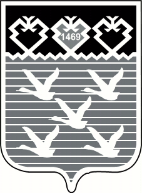 Чувашская РеспубликаАдминистрациягорода ЧебоксарыПОСТАНОВЛЕНИЕПриложение № 1 к Порядку«___» _________ 20 ____ г.(наименование специализированной организации)(наименование специализированной организации)(Ф.И.О., должность)(Ф.И.О., должность)действующего на основаниидействующего на основаниипередал, а МБУ «Управление ЖКХ и благоустройства» в лице специалиста:передал, а МБУ «Управление ЖКХ и благоустройства» в лице специалиста:приняло в муниципальную собственность города Чебоксары следующих животных без владельцев, обитающих на территории города Чебоксары:приняло в муниципальную собственность города Чебоксары следующих животных без владельцев, обитающих на территории города Чебоксары:№№п/пДата поступления в приют для животных без владельцевНомер, присвоенный животному при поступлении в приют ПородаОкрасПримерный возрастСрок пребывания в приют для животных без владельцев1.2.Имущество передал:Имущество передал:Имущество принял:Имущество принял:________________________________(должность)_________________________________(наименование специализированной организации)________________________________(должность)_________________________________(наименование специализированной организации)____________________________(должность специалиста МБУ «Управление ЖКХ и благоустройства»)____________________________(должность специалиста МБУ «Управление ЖКХ и благоустройства»)(подпись)(Ф.И.О.)(подпись)(Ф.И.О.)Приложение № 2 к Порядку№№ п/пДата поступления в приют для животных без владельцевНомер, присвоенный животному при поступлении в приют ПородаОкрасПримерный возрастСрок пребыванияв приюте для животных без владельцевДата выбытия животного из муниципальной собственности Причина выбытия1.2.